附件12018年同等学力人员申请硕士学位外国语水平和学科综合水平全国统一考试安 全 责 任 书  2018年5月 为做好2018年同等学力人员申请硕士学位外国语水平和学科综合水平全国统一考试（以下简称“同等学力全国统考”）工作，根据教育部关于做好国家教育考试安全工作的部署和要求，特签订本协议。 一、国务院学位委员会依据《中华人民共和国学位条例》规定，开展在职人员以研究生毕业同等学力申请硕士学位的工作。同等学力全国统考是规范同等学力人员申请硕士学位工作，保障学位授予质量的重要措施。国务院学位委员会办公室（以下简称“国务院学位办”）负责同等学力全国统考的政策制定和组织实施工作。二、根据国务院学位委员会办公室《关于做好2018年同等学力人员申请硕士学位外国语水平和学科综合水平全国统一考试工作的通知》（学位办〔2018〕1号），教育部学位与研究生教育发展中心（以下简称“学位中心”）承担同等学力全国统考的报名信息的汇总、命题、考务及阅卷工作；根据学位中心的统一安排，各省（自治区、直辖市）教育厅（教委）（以下简称“省级主管部门”）组织本地区同等学力全国统考的考务工作。三、根据《中华人民共和国保守国家秘密法》和教育部、国家保密局《教育工作中国家秘密及其密级具体范围的规定》，同等学力全国统考的试卷在启封并使用完毕前按国家机密级事项管理；考生答卷（含答题纸、答题卡）在成绩公布前按国家秘密级事项管理。任何组织和个人不得以任何理由违规启封、泄漏。国务院学位办、学位中心和省级主管部门共同承担同等学力全国统考的保密管理责任。四、省级主管部门主要负责同志是考试安全工作的第一责任人，向国务院学位办和学位中心负责，并对本地区考试安全工作负总责。 省级主管部门必须认真落实国务院学位办《关于做好2018年同等学力人员申请硕士学位外国语水平和学科综合水平全国统一考试工作的通知》（学位办〔2018〕1号）、《关于做好2018年同等学力人员申请硕士学位外国语水平和学科综合水平全国统一考试报名工作的通知》（学位中心〔2018〕2号）和《教育部 中宣部 公安部 国家保密局关于印发〈国家教育考试考务安全保密工作规定〉的通知》（教考试〔2004〕2号）等文件要求，努力做好考试安全工作，并承担相应责任。五、省级主管部门要认真做好考试准备工作，确保考试安全责任落实。要逐级全员签订考试安全责任书，一律先签字后上岗。严格执行责任追究，凡发生泄题漏题事件，对负有直接责任和领导责任的人员，将依法依纪严肃查处。制定保密室值班和试卷签收领用制度、本考区突发事件应急处置预案及实施细则，执行考试值班和零报告制度，严格履行试卷的接收、传递、保管、领用、启用、监考、回收等工作程序，确保考前不出现试题失（泄）密事件，考中不出现大规模群体性舞弊事件。 六、学位中心负责对省级主管部门和各考区考点负责人进行同等学力全国统考考务管理培训，并制定统一的培训教程，为各省级主管部门进行二级培训提供指导和咨询。省级主管部门对所有考试工作人员进行思想政治、安全保密和政策法规教育，进行突发事件应急处置预案、《同等学力人员申请硕士学位全国统一考试管理规则》、《国家教育考试违规处理办法》（教育部令第 33号）的岗前培训，强化考试业务及操作规程培训，特别是有关考务改进措施的落实和防作弊技能培训，做到全员接受培训。  七、省级主管部门要根据国家教育考试的法律法规，在考试中坚决打击考试作弊尤其是利用高科技手段作弊行为，积极协调有关部门加大对考场周边环境的整治和监控力度，严肃考风考纪，为考生创造良好的考试环境，切实维护考试的公平性和公信力。 八、考试结束后，省级主管部门应对本考区考试情况进行认真总结并及时上报，学位中心应对全国的考试情况进行总结分析并向国务院学位办汇报。 国务院学位委员会办公室 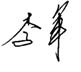 安全责任人签字: 日期：2018年5月2日 教育部学位与研究生教育发展中心 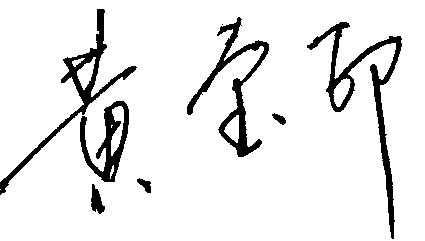 安全责任人签字:  日期：2018年5月  日 省（自治区、直辖市）教育厅（教委） （盖章）安全责任人签字: 日期：2018年5月  日